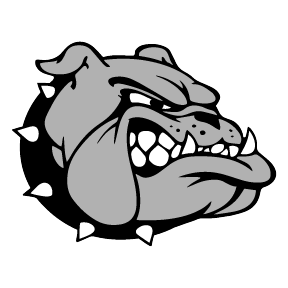 New Waverly Junior High SchoolBell Schedule2021 – 2022	6th Grade Schedule 	7th & 8th Grade SchedulePERIODBeginEndMinutesPERIODBeginEndMinutes1st7:50 AM8:38 AM481st7:50 AM8:41 AM512nd8:41 AM9:29 AM482nd8:44 AM9:32 AM483rd9:32 AM10:20 AM483rd9:35 AM10:23 AM48Lunch10:23 AM10:53 AM304th 10:26 AM11:14 AM484th10:56 AM11:44 AM485th 11:17 AM12:38 PM815th11:47 AM12:35 PM487th Grade Lunch11:17 AM11:47 AM30Opportunity12:38 PM1:08 PM307th Grade Class11:50 AM12:38 PM486th1:11 PM1:59 PM488th Grade Class11:17 AM12:05 PM487th2:02 PM2:50 PM488th Grade Lunch12:08 PM12:38 PM30Opportunity12:41 PM1:11 PM306th1:14 PM2:02 PM487th2:05 PM2:53 PM48Hold For Dismissal2:53 PM3:00 PM7